Tisková zprávaCzech Travel Market 2017FOTODOKUMENTACE: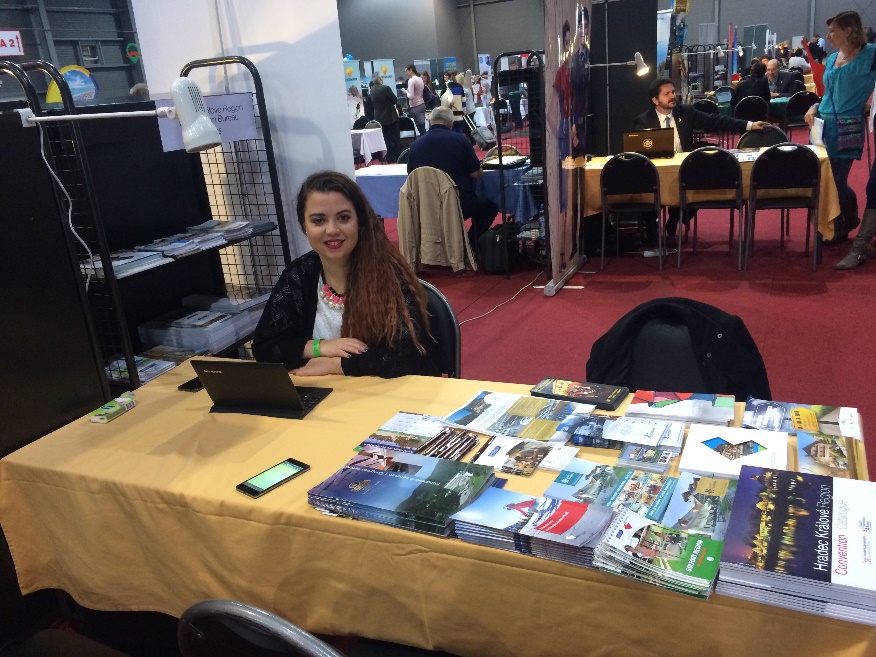 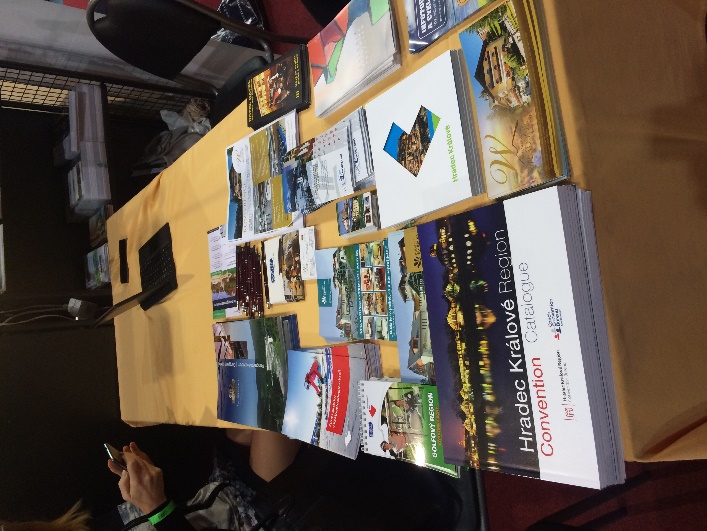 DATUM:25. – 26. října 2017ÚČEL CESTY:Prezentace Královéhradeckého kraje v oblasti kongresového a incentivního cestovního ruchu.MÍSTO KONÁNÍ:výstaviště PVA EXPO PRAHA, Praha, Česká republikaHODNOCENÍ:Hradec Králové Region Convention Bureau se zúčastnilo 2. ročníku mezinárodního odborného veletrhu cestovního ruchu Czech Travel Market, který se konal ve dnech 25. a 26. října 2017 na výstavišti PVA EXPO PRAHA v Letňanech. Veletrh byl informační, nákupní a prodejní příležitostí pro cestovní kanceláře, cestovní agentury, turistické destinace, dopravce, hotely, poskytovatele služeb a další subjekty cestovního ruchu. V rámci dvoudenního veletrhu proběhlo také množství workshopů a prezentací.Po dobu konání veletrhu byl největší zájem o hotely a cestovní kanceláře, které zde nabízely své služby. Z hlediska kongresového cestovního ruchu  nebyla skoro žádná poptávka po našich službách. Na veletrhu jsme získali tři kontakty pro další spolupráci. Dle vydané zprávy organizátorů Czech Travel Market byla během dvou dnů 1092 návštěvníků. 